A New Opportunity at CPSL Mind: Volunteer Facilities AssistantCPSL Mind is a vibrant, values-led charity that supports local people in their recovery from mental health issues, promotes wellbeing and campaigns against stigma and discrimination.  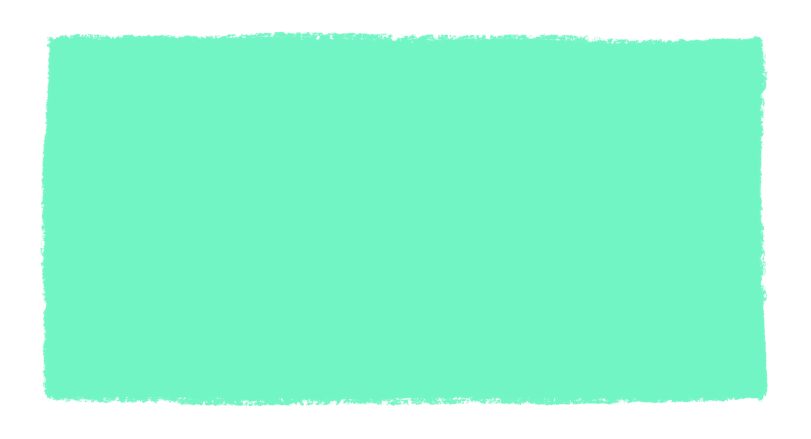 We are seeking a volunteer to support with behind the scenes working alongside the Governance Administrator and IT & Facilities Officer. We ask all volunteers to apply if they can commit to at least 6 months.For full details of this role please have a look at the Role Specification.We are an equal opportunities employer and welcome applications from all sections of the community.To apply, please visit our website: www.cpslmind.org.uk to complete a CPSL Mind Application Form, then attach your completed Equality & Diversity Monitoring Form 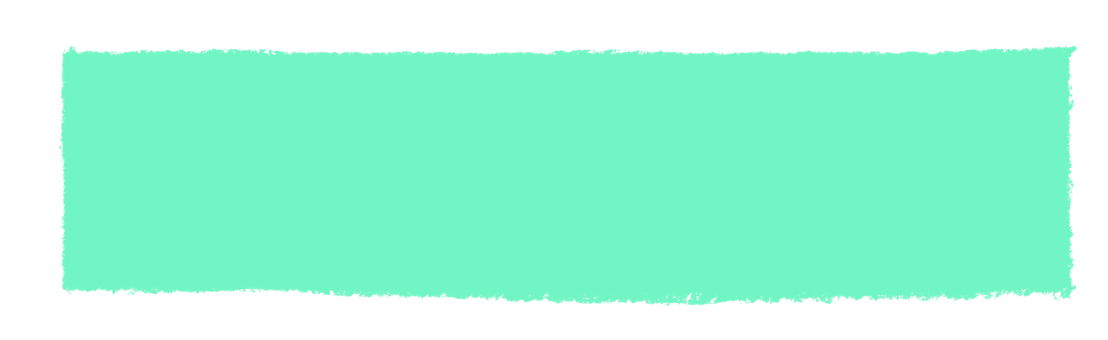 Charity number: 265087							Company number: 1082980